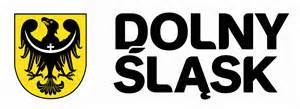 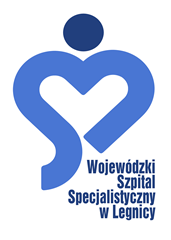 WSzSL/ FZ.381.33/24/        /2024  						Legnica, 21-05-2024 r.Do zainteresowanych Dotyczy: POSTĘPOWANIA O UDZIELENIE ZAMÓWIENIA PUBLICZNEGO  W TRYBIE PODSTAWOWYM Z MOŻLIWOŚCIĄ NEGOCJACJI na dostawę komputerów, monitorów LCD oraz oprogramowania Oracle Database Standard Edition 2 znak sprawy WSzSL/FZ-33/24Pytanie: 1 Czy Zamawiający dopuszcza zestaw bezprzewodowy mysz + klawiatura?Odpowiedź: Zamawiający nie dopuszcza propozycji Wykonawcy. Z poważaniem